Рабочая программа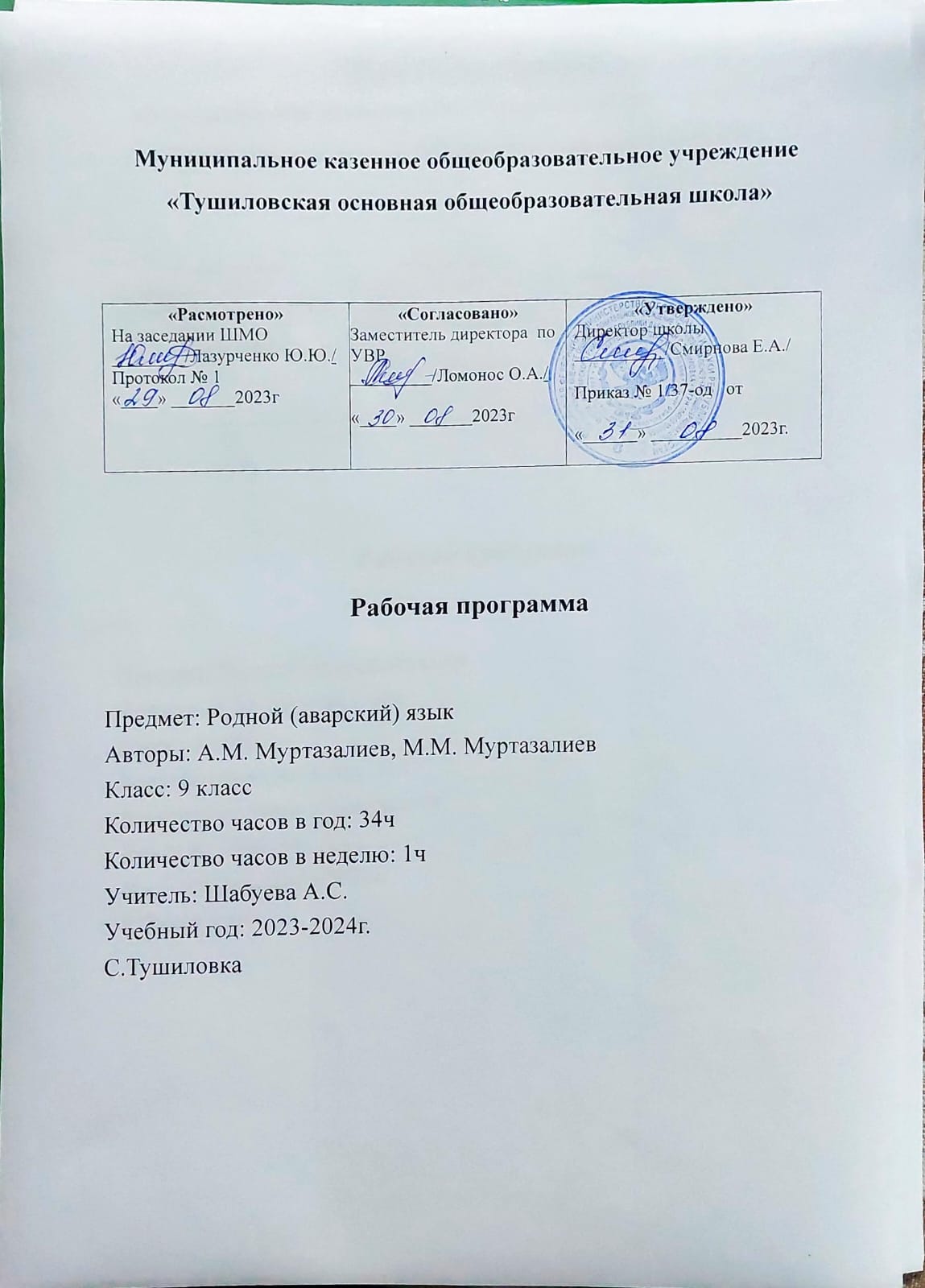 учебного курса«Аварский язык» в 9 классеПояснительная записка.Рабочая программа по родному языку в 9 классе составлена на основе Республиканского государственного стандарта и программы основного общего образования по родному языку, разработанный сектором родного языка и литературы Дагестанского НИИ педагогики им. Тахо - Годи.Данный вариант программы обеспечен учебником для общеобразовательных школ: «Аварский язык 8-9 класс». Махачкала Издательство НИИ педагогики  2011г. Автор М.М. Муртазалиев, А.М. МуртазалиевК данному варианту программы прилагается методическое пособие. Рабочая программа в соответствии с программой основного общего образования по родному языку 9 класс рассчитана на 68часов (из расчёта 2 урока в неделю). Из них 16ч на развитие речи.Преподавание родного языка в 9 ом классе направлено на достижение следующих целей:- совершенствование речемыслительной деятельности, коммуникативных умений и навыков, обеспечивающих свободное владение аварским языком в разных сферах и ситуациях его использования;- обогащение словарного запаса и грамматического строя речи учащихся; развитие готовности и способности к речевому взаимодействию и взаимопониманию, потребности к речевому самосовершенствованию;- освоение знаний о родном языке, его устройстве и функционировании в различных сферах и ситуациях общения; о стилистических ресурсах русского языка; об основных нормах родного литературного языка;- формирование умений опознавать, анализировать, классифицировать языковые факты, оценивать их с точки зрения нормативности, соответствия ситуации и сфере общения; умение работать с текстом, осуществлять информационный поиск, извлекать и преобразовывать необходимую информацию;- воспитание гражданственности и патриотизма, сознательного отношения к языку как явлению культуры, основному средству общения и получения знаний в разных сферах человеческой деятельности; воспитание интереса и любви к аварскому языку.Требования к знаниям, умениям и навыкам учащихся по аварскому языку за курс 9го класса.В результате изучения родного языка ученик должен:знать/ понимать:- роль родного языка как национального языка аварского народа РД, и средства общения между народами разных районов аварской группы языка;- смысл понятий: речь устная и письменная; монолог и диалог; сфера и ситуация речевого общения;- основные признаки разговорной речи, научного, публицистического, официально-делового стилей, языка художественной литературы;- особенности основных жанров научного, публицистического, официально-делового стилей и разговорной речи;- признаки текста и его функционально-смысловых типов (повествования, описания, рассуждения);-основные единицы языка, их признаки;- основные нормы аварского литературного языка (орфоэпические, лексические, грамматические; орфографические, пунктуационные); нормы речевого этикета;уметь:речевая деятельность:АУДИРОВАНИЕ:- фиксировать на письме информацию исходного текста в виде тезисов, конспектов, резюме, полного или сжатого пересказа;- формулировать вопросы по содержанию текста;- замечать в собственной и чужой речи отступления от норм литературного языка;ЧТЕНИЕ:- понимать коммуникативную тему, цель чтения текста и в соответствии с этим организовывать процесс чтения;- составлять конспект прочитанного текста;- оценивать степень понимания содержания прочитанного текста;- прогнозировать возможное развитие основной мысли до чтения лингвистического и художественного текста;ГОВОРЕНИЕ:- создавать устные монологические высказывания на актуальные социально-культурные, нравственно-этические, социально-бытовые, учебные темы;- владеть основными нормами построения устного высказывания: соответствие теме и основной мысли, полнота раскрытия темы, достоверность фактического материала, последовательность изложения (развёртывания содержания по плану), наличие грамматической связи предложений в тексте, владение правильной и выразительной интонацией, уместное использование невербальных средств (жестов, мимики);ПИСЬМО:- владеть основными нормами построения письменного высказывания: соответствие теме и основной мысли высказывания, полнота раскрытия темы; достоверность фактического материала, последовательность изложения (развёртывание содержания по плану, правильность выделения абзацев в тексте, наличие грамматической связи предложений в тексте, владение нормами правописания);- писать изложения по публицистическим, художественным текстам, сохраняя композиционную форму, типологическое строение, характерные языковые средства;- вводить в текст изложения элементы сочинения (рассуждение, описание, повествование);- писать небольшие по объёму сочинения на основе прочитанного или прослушанного текста;- составлять тезисы и конспект небольшой статьи (или фрагмента большой статьи);- совершенствовать написанное, исправляя недочёты в построении и содержании высказывания, речевые недочёты и грамматические ошибки;текст:- проводить текстоведческий анализ текстов разных стилей и типов речи (тема, основная мысль, тип речи, стиль, языковые и речевые средства, средства связи предложений, строение текста);                                                  фонетика и орфоэпия:- правильно произносить употребительные слова с учётом вариантов их произношения;- анализировать и оценивать собственную и чужую речь с точки зрения соблюдения орфоэпических норм;морфемика и словообразование:- владеть приёмом морфемного разбора: от значения слова и способа его образования к морфемной структуре;- толковать значение слова, исходя из его морфемного состава - пользоваться разными видами морфемных, словообразовательных и этимологических словарей;- опираться на морфемный разбор при проведении орфографического анализа и определении грамматических признаков слов;лексикология и фразеология:- разъяснять значение слов общественно-политической и морально-этической тематики, правильно их определять;- пользоваться разными видами толковых словарей;- верно использовать термины в текстах научного стиля;- оценивать свою и чужую речь с точки зрения уместного и выразительного словоупотребления;- проводить элементарный анализ художественного текста, обнаруживая в нём изобразительно-выразительные приёмы, основанные на лексических возможностях аварского языка;морфология:- распознавать части речи и их формы в трудных случаях;- правильно образовывать формы слов с использованием словаря грамматических трудностей;- определять синтаксическую роль слов разных частей речи;- опираться на морфологическую характеристику слова при проведении орфографического и пунктуационного анализа;орфография:- применять орфографические правила, объяснять правописание слов с трудно проверяемыми орфограммами;- пользоваться этимологической справкой при объяснении написания слов;- проводить орфографический анализ текста;синтаксис и пунктуация:- различать изученные виды простых и сложных предложений;- интонационно выразительно читать предложения изученных видов;- составлять схемы простых и сложных предложений разных видов и конструировать предложения по заданным схемам;- уместно пользоваться синтаксическими синонимами;- правильно употреблять в тексте прямую речь и цитаты, заменять прямую речь косвенной;- устанавливать взаимосвязь смысловой, интонационной, грамматической и пунктуационной характеристики предложения;- использовать различные синтаксические конструкции как средство усиления выразительности речи;- применять пунктуационные правила, объяснять постановку знаков препинания в простом и сложном предложениях, используя на письме специальные графические обозначения;- строить пунктуационные схемы простых и сложных предложений;- самостоятельно подбирать примеры на изученные пунктуационные правила;- проводить пунктуационный анализ текста;- аргументировать тезис о системном характере русской пунктуации.Виды и формы контроля:- диктант (объяснительный, предупредительный, графический, «Проверяю себя», с языковым анализом текста, по памяти, комментированный);- комплексный анализ текста;- сочинение по картине;- изложение с элементами сочинения;- тест;- устное высказывание на лингвистическую тему.                                                  Литература1.  «.Аварский язык  8-9 класс»  ООО «Издательство НИИ педагогики» г. Махачкала 2011г. Автор М.А. Муртазалиев, М.М. Муртазалиев2. «Методическая разработка  преподавания аварского языка» А.Гамзатов3. Программы, планы (поурочные, тематические), карточки, тесты.Технические средства обучения:1. Компьютер2. Интерактивная ждоска3. Мультимедийный проектор4. ПринтерТематическое планирование с учетом рабочей программы воспитания с указанием количества часов, отводимых на изучение каждой темыТематическое планирование уроков аварского языка в 9 классеТематическое планирование по родному (аварскому) языку 9 классТематическое планирование по родному (аварскому) языку 9 классТематическое планирование по родному (аварскому) языку 9 классТематическое планирование по родному (аварскому) языку 9 классТематическое планирование по родному (аварскому) языку 9 класс№ п/пТемаМодуль воспитательной программы«Школьный уровень»Количество часовКонтрольные работы1Раздел 1 «Повторение материала  8 класса.»День знаний.Международный день распространения грамотности.1312Раздел 2 «Сложносочинённые предложения.»День дагестанской культуры и языков.3633Раздел 3 «Общее понятие о языке»Международный день родного языка.44«Повтор в конце года»День славянской письменности132ИТОГО666№П/П        Тема урокаКоличество часовДатаДатаДата   Стр.НаглядностьД/З№П/П        Тема урокаКоличество часовпланпланфакт   Стр.НаглядностьД/ЗПовторение материала восьмого класса.1-3Сложное предложение399-100Книгаупр.174.4-6Сложносочиненные предложения3101Книгаупр.1757-9Союзы сложносочиненных предложениях3101-106Книгаупр.176-18110-12Бессоюзные сложные предложения3107-108Книгаупр.18213Диктант1Сложносочиненные предложения14-16Знаки препинания в бессоюзном сложном предложении3109-111Книгаупр.183-18917-19Сложноподчиненные предложения3114-115Книгаупр.190-19120-22Сложноподчиненные предложения с придаточными словами3115-117Книгаупр.192-19323Сочинение124-25Сложноподчиненные предложения без придаточных слов2119-120Книгаупр.196-19726-27Предложение с добавочным подлежащем2120-122Книгаупр.198-19928-29Предложение с добавочным дополнением2122-124Книгаупр. 200-20130-31Предложение с добавочным косвенным дополнением2125-128Книгаупр. 202-20432-33Предложение с добавочным  определением2128-129Книгаупр. 205-20834Диктант135-36Предложение с добавочным обстоятельством образа действия2130-131Книгаупр.209-21037-38Предложение с добавочным  обстоятельством места2132-133Книга, таблицаупр.211-21539-40Предложение с добавочным обстоятельством времени2134-135Книга, таблицаупр.216-21841-42Предложение с  добавочным цели2136-137Книга ,  таблицаупр.219-22043-44Предложение с добавочным обстоятельством причины2138-139Книга, таблицаупр.221-22245-46Уступительное    добавочным с предложением2139-140Книга, таблицаупр.223-22547-48Сложноподчиненное предложение с несколькими придаточными2141-144Книга, таблицаупр.226-22749Изложение1КнигаОбщее понятие о языке50-51Значение языков2145-14652-53Аварский язык и его диалекты2147Повтор в конце  год54-55Фонетический разбор слов2148КнигаПо материалу стр.15956-57Разбор слова по составу2148Книгастр.15958Диктант159-60Морфологический разбор2148Книгастр. 159-16061-62Синтаксический разбор2150Книгастр.152-15363-64Разновидности знаков препинания2163-167Книгастр. 154-15665Графическое изображение аварских слов произношение и правописание1168-170Книгастр.157-15866Итоговый Контрольный диктант118.0523.0523.05Книга